“ALLEGATO C”Modello Generale per descrizione Modulo stageDa compilare per ciascuno dei moduli stage e per ciascuna azienda/ studio professionale aderente, previsti dal progetto avendo cura di indicare il n. di allievi previsto per ciascun modulo      ___________,________                            (luogo e data) Firma legale rappresentante Istituto proponente)			                                                                                               ______________                                                                                                       (Firma legale rappresentante soggetto ospitante)N.B.: Per la ricevibilità della domanda di finanziamento, il presente modulo deve essere corredato da copia fotostatica di un documento di identità del rappresentante del soggetto ospitante.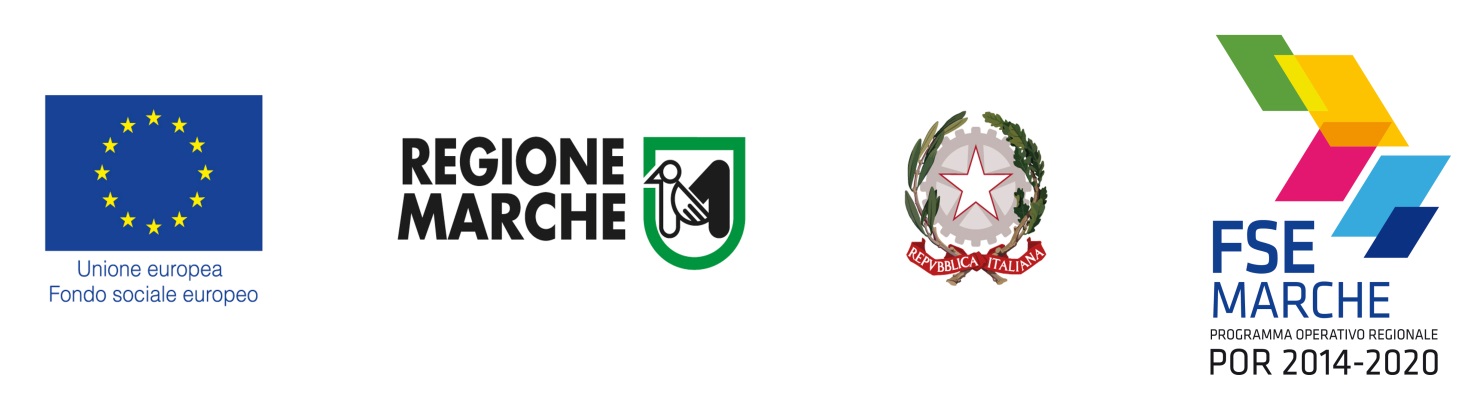 Logo dei soggetti proponentiLogo del Soggetto ospitanteAllievi coinvolti: numeroObiettivi da raggiungereDescrizione del progetto da realizzare all’interno dello stageDurataModalità di svolgimento(indicare se in unica soluzione o in momenti diversi)Sede (indicare denominazione, localizzazione e attività prevalente dell’ente/Impresa ospitante)Tutor aziendaleTutor didattico/Docente referenteModalità di presentazione dei risultati finali